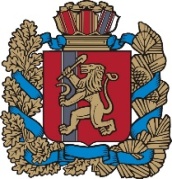 АДМИНИСТРАЦИЯ ЧУХЛОМИНСКОГО СЕЛЬСОВЕТАИРБЕЙСКОГО РАЙОНА КРАСНОЯРСКОГО КРАЯПОСТАНОВЛЕНИЕ15.06.2023			                     д.Чухломино		                         № 21О внесении изменений в постановление администрации Чухломинского сельсовета от 20.04.2020 № 9 «Об утверждении административного регламента предоставления муниципальной услуги «Признание граждан малоимущими в целях постановки на учет в качестве нуждающихся в жилых помещениях, предоставляемых по договорам социального найма»В соответствии с Федеральным законом от 28.12.2013 № 443-ФЗ О федеральной информационной адресной системе и о внесении изменений в Федеральный закон "Об общих принципах организации местного самоуправления в Российской Федерации", Постановлением Правительства РФ от 19.11.2014 № 1221 "Об утверждении Правил присвоения, изменения и аннулирования адресов", руководствуясь Уставом Ивановского сельсовета Ирбейского района Красноярского края, ПОСТАНОВЛЯЮ: 1. Наименование в муниципальной услуги «Признание граждан малоимущими в целях постановки на учет в качестве нуждающихся в жилых помещениях, предоставляемых по договорам социального найма», оказываемой в соответствие с административным регламентом,а также в приложении к нему,  утвержденным Постановление администрации Чухломинского сельсовета от 20.04.2020 года № 9 «Об утверждении административного регламента предоставления муниципальной услуги «Признание граждан малоимущими в целях постановки на учет в качестве нуждающихся в жилых помещениях, предоставляемых по договорам социального найма» читать в следующей редакции:«Об утверждении административного регламента предоставления муниципальной услуги «Признание граждан малоимущими».2. Контроль за выполнением настоящего постановления оставляю за собой.3. Постановление вступает в силу в день, следующий за днем его официального опубликования в печатном издании «Чухломинский вестник» и подлежит опубликованию на официальном сайте Администрации Чухломинского сельсовета в информационно-телекоммуникационной сети «Интернет».Глава сельсовета					       О.А. Худоногова